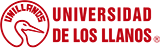 PROCESO DE GESTIÓN FINANCIERAPROCESO DE GESTIÓN FINANCIERAPROCESO DE GESTIÓN FINANCIERAPROCESO DE GESTIÓN FINANCIERAPAZ Y SALVO DE TESORERÍA – LEGALIZACIÓN DE AVANCESPAZ Y SALVO DE TESORERÍA – LEGALIZACIÓN DE AVANCESPAZ Y SALVO DE TESORERÍA – LEGALIZACIÓN DE AVANCESPAZ Y SALVO DE TESORERÍA – LEGALIZACIÓN DE AVANCESCódigo: FO-FIN-28Versión: 01Fecha de aprobación: 18/03/2022Página: 1 de 1Fecha: (     Día /            Mes         /   Año   )El señor (a) ___________________________________________________________________Se encuentra al día en la legalización del Avance N° __________ según Resolución N° __________ del día _______________________ por lo tanto; se puede tramitar un siguiente avance.Firma: ______________________________________             JAIME RAÚL BARRIOS RAMIREZ             Jefe División de TesoreríaPROCESO DE GESTIÓN FINANCIERAPROCESO DE GESTIÓN FINANCIERAPROCESO DE GESTIÓN FINANCIERAPROCESO DE GESTIÓN FINANCIERAPAZ Y SALVO DE TESORERÍA – LEGALIZACIÓN DE AVANCESPAZ Y SALVO DE TESORERÍA – LEGALIZACIÓN DE AVANCESPAZ Y SALVO DE TESORERÍA – LEGALIZACIÓN DE AVANCESPAZ Y SALVO DE TESORERÍA – LEGALIZACIÓN DE AVANCESCódigo: FO-FIN-28Versión: 01Fecha de aprobación: 18/03/2022Página: 1 de 1Fecha: (     Día /            Mes         /   Año   )El señor (a) ___________________________________________________________________Se encuentra al día en la legalización del Avance N° __________ según Resolución N° __________ del día _______________________ por lo tanto; se puede tramitar un siguiente avance.Firma: ______________________________________             JAIME RAÚL BARRIOS RAMIREZ             Jefe División de Tesorería